Appendix S4: Alcohol-attributable fractions by major causes of death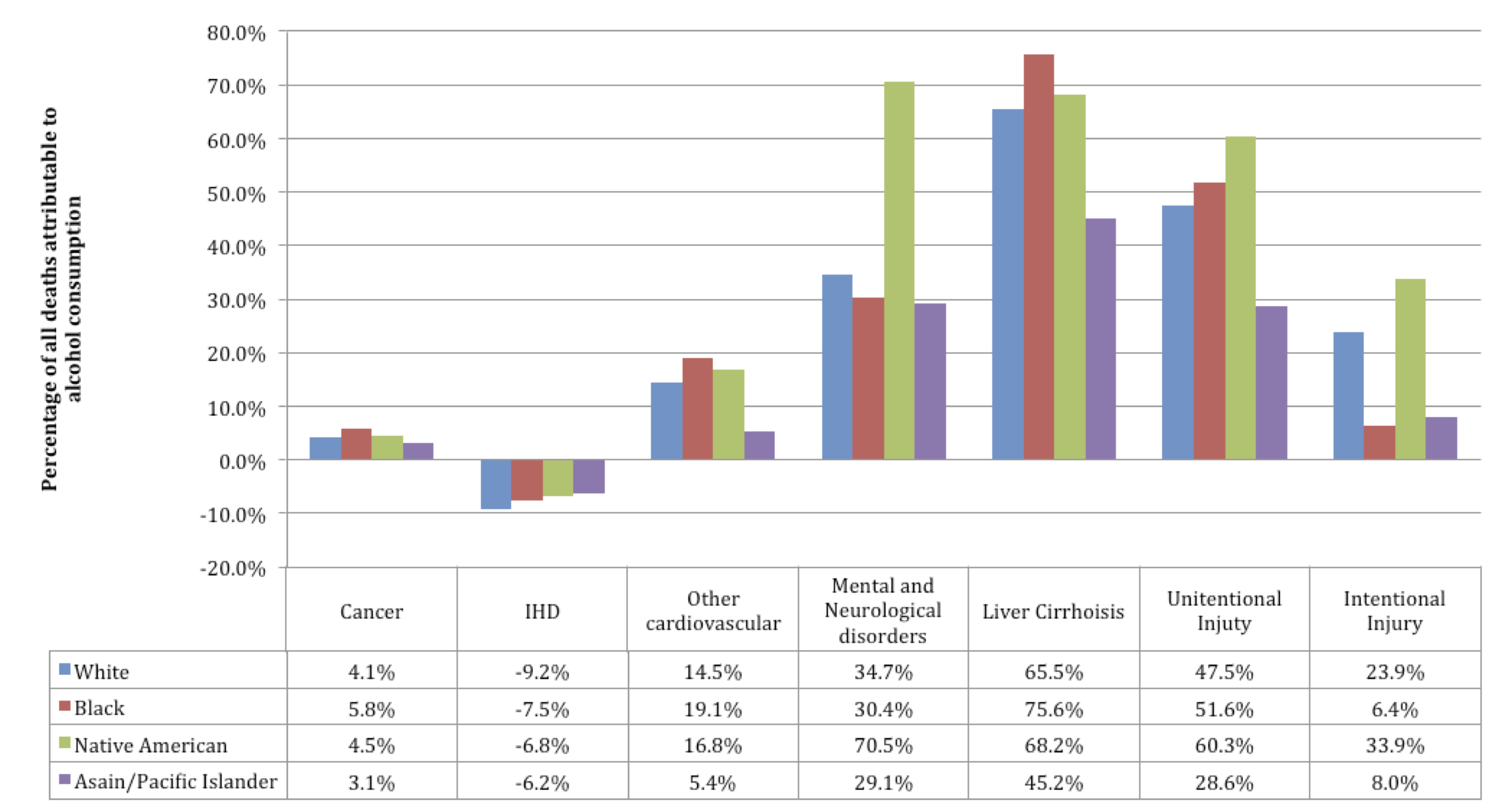 Figure S1. Percentage of all deaths attributable to alcohol consumption by major cause of death for men aged 15 to 64 years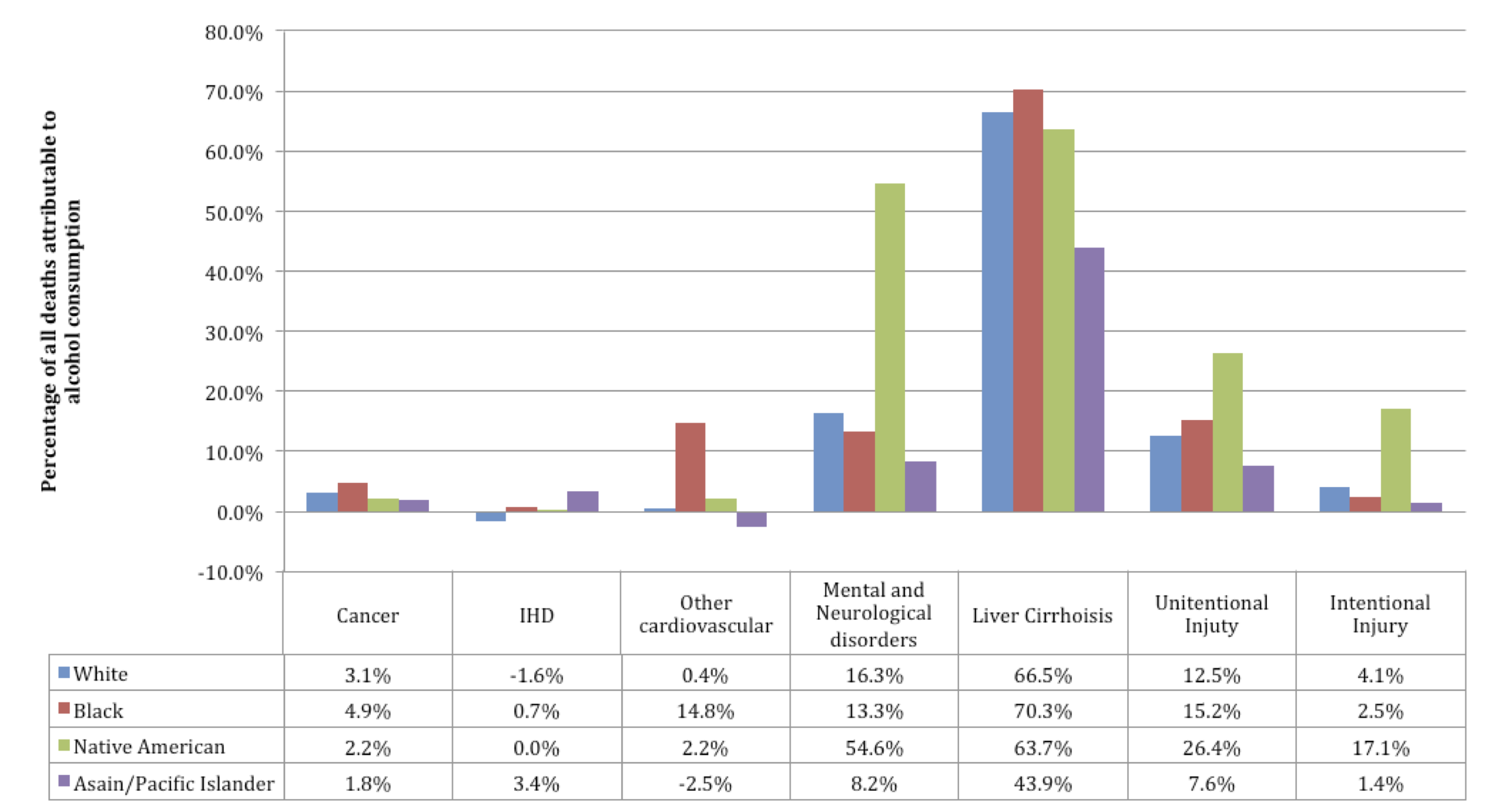 Figure S2. Percentage of all deaths attributable to alcohol consumption by major cause of death for women aged 15 to 64 years